Who’s House? God’s House!!!Sunday, July 18th, 2021ChimesGreetingL:	Into the mystery of the world around us, God sends us!P: 	We come to this place, that God will lead and guide us as we are sent.Prelude   			Chorale Prelude, Psalm 14      	Dietrich Buxtehude
                                              Emily Lacina, organistWelcome & Announcements*Invitation to WorshipL:	We gather together in the name of Jesus Christ—P:	Members of God’s family, brothers and sisters to one another.L:	There are no outsiders here among us,P:	No one has any special standing or bragging rights.L:	For we have been brought together by the redeeming love of Jesus.P:	Let’s join together in worship!*Opening Music		Blessed Be the God of Israel		UMH #209*Opening PrayerAlmighty God, you have built your Church on the foundation of the apostles and prophets, Jesus Christ himself being the chief cornerstone. Join us together in unity of spirit by their teaching, that we may become a holy temple, acceptable to you: through Jesus Christ our Lord, who lives and reigns with you and the Holy Spirit, one God, now and forever. Amen.Children’s MessageSpecial Music             	For the Beauty of the Earth         		John Rutter                     		Owen Lovejoy, tenor and Tim Cervenka, baritoneScripture				2 Samuel 7:1-14a7 Now when the king was settled in his house, and the Lord had given him rest from all his enemies around him, 2 the king said to the prophet Nathan, “See now, I am living in a house of cedar, but the ark of God stays in a tent.” 3 Nathan said to the king, “Go, do all that you have in mind; for the Lord is with you.” 4 But that same night the word of the Lord came to Nathan: 5 Go and tell my servant David: Thus says the Lord: Are you the one to build me a house to live in? 6 I have not lived in a house since the day I brought up the people of Israel from Egypt to this day, but I have been moving about in a tent and a tabernacle. 7 Wherever I have moved about among all the people of Israel, did I ever speak a word with any of the tribal leaders of Israel, whom I commanded to shepherd my people Israel, saying, “Why have you not built me a house of cedar?” 8 Now therefore thus you shall say to my servant David: Thus says the Lord of hosts: I took you from the pasture, from following the sheep to be prince over my people Israel; 9 and I have been with you wherever you went, and have cut off all your enemies from before you; and I will make for you a great name, like the name of the great ones of the earth. 10 And I will appoint a place for my people Israel and will plant them, so that they may live in their own place, and be disturbed no more; and evildoers shall afflict them no more, as formerly, 11 from the time that I appointed judges over my people Israel; and I will give you rest from all your enemies. Moreover the Lord declares to you that the Lord will make you a house. 12 When your days are fulfilled and you lie down with your ancestors, I will raise up your offspring after you, who shall come forth from your body, and I will establish his kingdom. 13 He shall build a house for my name, and I will establish the throne of his kingdom forever. 14 I will be a father to him, and he shall be a son to me.Message				Who’s House? God’s House!!!*Hymn Response			We Sing to You, O God		TFWS #2001					(Darwall’s 148th delete to print) (Verses 1,3,4)Sharing the Life of of the ChurchJoys and ConcernsCentering Prayer		El Shaddai				UMH #123	Pastoral PrayerThe Lord’s PrayerOfferingOffertory Sentence: God invites us to the table of grace, where all are welcome, all invited. God calls us into the work of ministry and compassion to help those in our midst and our community. Let us receive this morning’s offering in gratitude for our many blessings, the invitations to share, and the calls to serve Christ and his children.Offertory     If Thou But Suffer God to Guide Thee    	 			Randal  Thompson        *Doxology: 	Praise God from whom all blessings flow;Praise God all creatures here below; Alleluia! Alleluia!Praise God the source of all our gifts!Praise Jesus Christ whose power up-lifts!Praise the Spirit, Holy Spirit! Alleluia! Alleluia!Offertory Prayer: Holy God, you love us so deeply that you pursue us relentlessly. You sent your son Jesus into the world that we who were far off would be brought near to you by his blood. We offer our gifts to you, knowing we can never outgive you, never balance the equation. You don’t desire balance, no quid-pro-quo, only that we find the peace you desire for us, whose foundation is in your word and whose cornerstone is Christ alone. In that holy name, we pray. Amen.*Closing Hymn			Marching to Zion			    UMH #733					  (Verses 1,3,4)Postlude   				       Fugue             		  Dietrich Buxtehude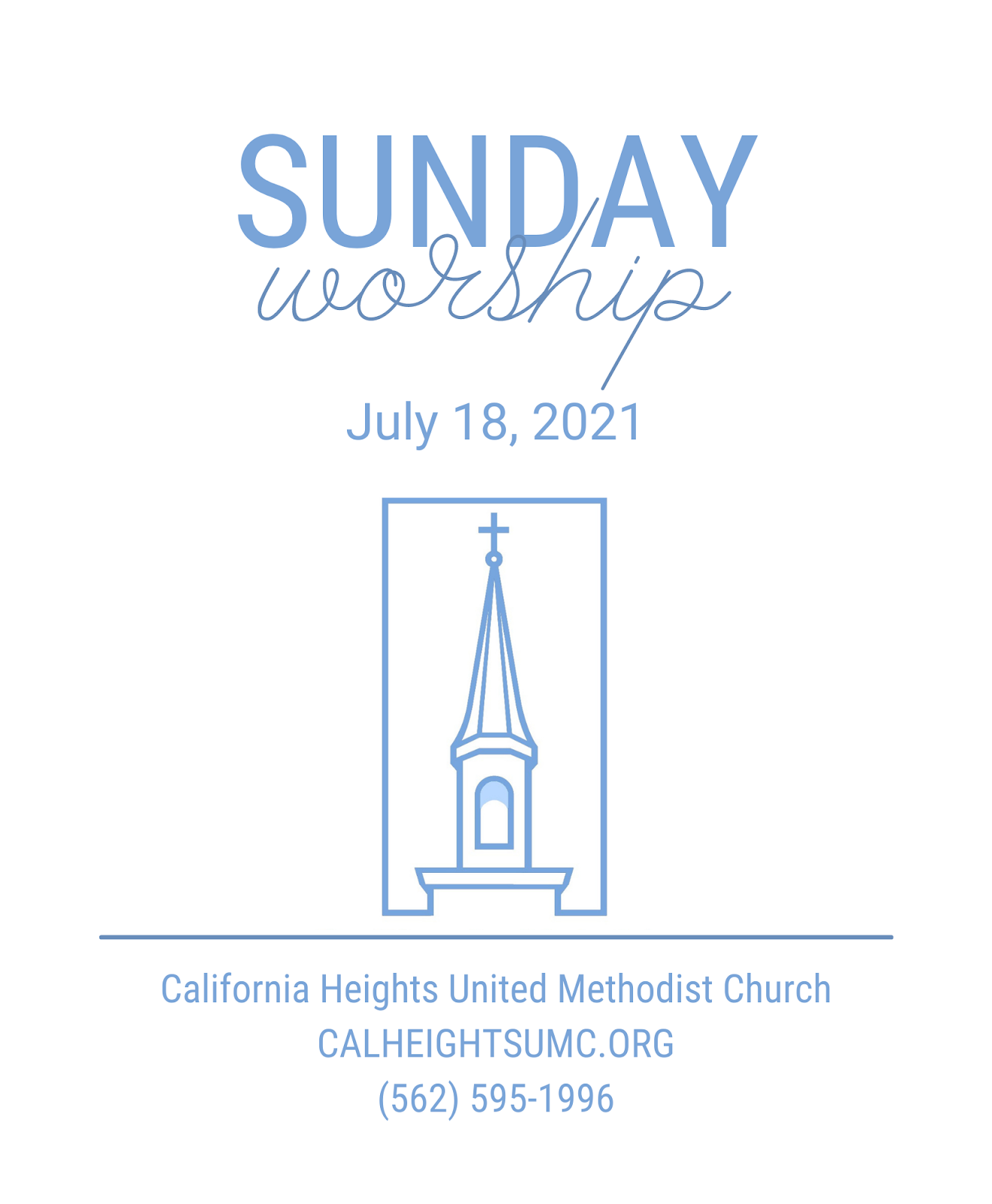 